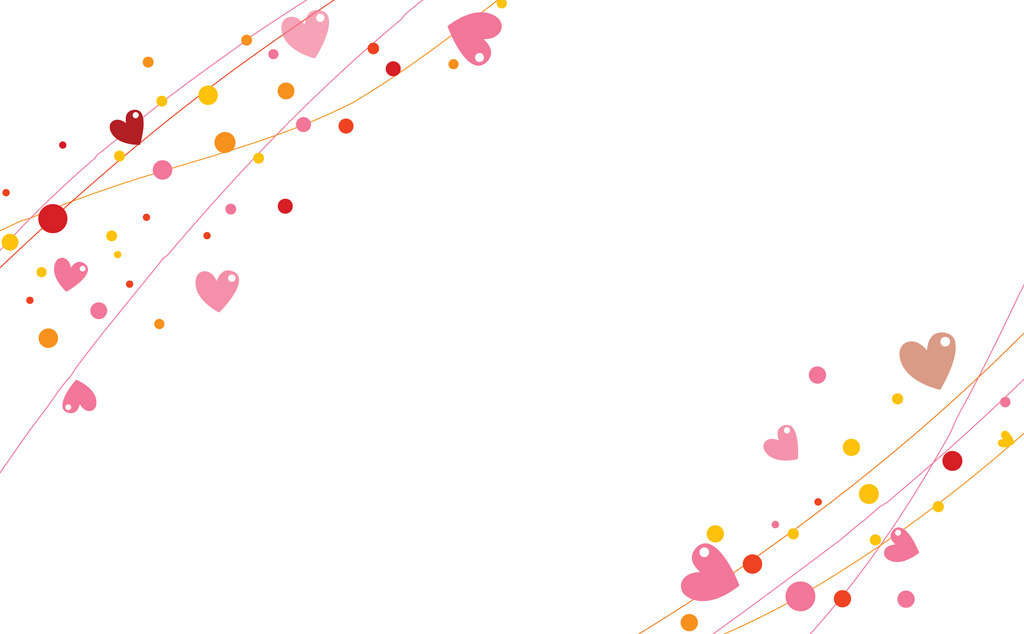 （参考）ピア・カウンセリング　プログラム()１１２：３０　うけつけ１２：５０　オリエンテーション１３：００　リレーションをつくる　　　　　　１４：００　１４：１５　ピアカウンセリングって？　１６：１５　１６：３０　のとの①　　　１７：４０　１８：００　のとの②　　　　　　　　Ｑ＆Ａ　かったことんだこと２９：３０　　ニュー＆グッズ　　　　　　について     (あり)　 １２：１５ 　１３：３０  セッション　　　　　　　Ｑ＆Ａ１５：００　１５：１５　アプリシエーション　　　１６：４５   １７：００  サポートをることあげること　　　　　　　　Ｑ＆Ａ１８：４５　 ３９：３０　 ニュー＆グッズ　　　　　     　　プログラムとロールプレイ　　       　おわりの                   　　１２:００  　し　　み　　　：099-208-0527　　　                 　　　　　　　　　　　　　　  　　　　,ご 　　　　　　　　　　　　　　　　                      　　　 　　　　　　　　　　　,ご　　　　　　　　　　　　　　　　　　　　　　　　　　　　　　                       ,　　　　　（　　　　　　　　　　　　　　　　　　            　 ）,（　　　                      　　　　　　　　　　　　　　　　　　　　　　　　　　  ）　　　　その（　　             　　　　　　　　　 　）ピア･カウンセリング　　　　　                　　　　　　　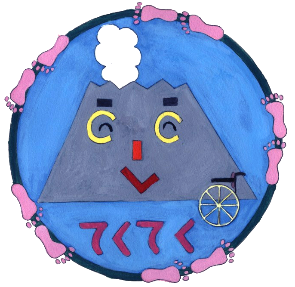 ※おきいただきましたは、なの、にします。